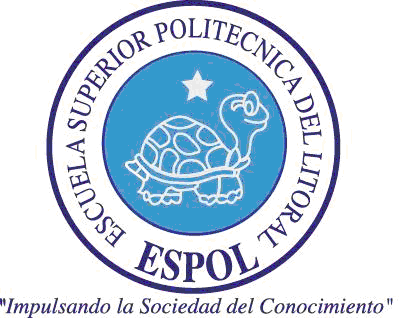 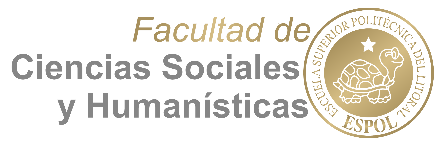 ESPOL –FCSH PRUEBA PARCIALMATERIA: Retailing y MerchandisingPROFESOR: Ing. Bolívar Pástor L.NOMBRE:PARALELO:FECHA: COMPROMISO DE HONORYo, ................................................................................... al firmar este compromiso, reconozco que el presente examen está diseñado para ser resuelto de manera individual, que puedo usar una calculadora ordinaria para cálculos aritméticos, un lápiz o esferográficos; que solo puedo comunicarme con la persona responsable de la recepción del examen; y, cualquier instrumento de comunicación que hubiere traído, debo apagarlo y depositarlo en la parte anterior del aula, junto con algún otro material que se encuentre acompañándolo.  No debo además, consultar libros, notas, ni apuntes adicionales a las que se entreguen en ésta evaluación.  Los temas debo desarrollarlos de manera ordenada.Firmo al pie del presente compromiso, como constancia de haber leído y de aceptar la declaración anterior."Como estudiante de  ESPOL me comprometo a combatir la mediocridad , por eso no copio ni dejo copiar"____________     Firma               PARALELO..........                  NÚMERO DE MATRÍCULA..............Este examen está elaborado en relación de los resultados de aprendizaje de la carrera, de contribución alta: “Comprender y analizar el funcionamiento de los mercados con distintas estructuras económicas y administrativas”50 puntos                         TOTAL PRUEBAVALORACIONTEMAS2.5 puntos 2.5 puntos2.5 puntos2.5 puntos10 puntos1)En las megatendencias del marketing, hemos pasado de la administración por actitudes hacia la administración por categoríasVerdadero ( )        Falso ( )2) El autoservicio es una característica del supermercadoVerdadero ( )       Falso ( )3) Las innovaciones disruptivas son importantes para el retail modernoVerdadero  ( )    Falso ( )4) Algunas marcas trabajan alrededor de las experiencias en el retailVerdadero ( )    Falso  ( )5) Merchandising visual: defina brevemente qué es Vitrinismo y Escaparatismo10  puntos6) Merchandising: elabore la técnica de colocación de los productos en la percha 10 puntos7) Explique brevemente la diferencia entre retail de “ladrillo” o físico y retail “virtual” (e-tail)10 puntos8) Explique brevemente porqué decimos que el retail debe trabajar sobre experiencias gratificantes e inovidables